	t  (586)731.4141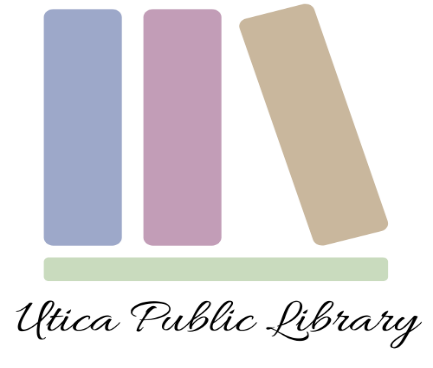 f  (586)731.07697530 Auburn RoadUtica, MI 48317Part-time Children’s LibrarianSalary: $13.00 -*$16.00 per hour (depending on qualifications)Hours: 10-15 hours per week; some evenings and weekends may be required Primary job duties:Initiates, plans, and conducts a variety of programs and activities geared toward youthProvides direct assistance to patrons at the Circulation Desk, regarding use of library material, equipment, and servicesCollection developmentMaintains and cultivates relationships with parents and other family members, the public, schools, teachers, other libraries, and professional organizationsPerform other library duties as assignedQualifications:Experience working with children ages 0-18 and developing storytime programs for ages 0 and upAbility to network and do outreach within the community to promote the libraryProfessional and enthusiastic attitude towards providing public library service to patrons of all agesA desire to serve the public in a positive mannerFamiliarity with popular reading materials and genre collections Strong oral and written communication skillsAbility to establish and maintain effective working relationshipsKnowledge of popular office computer programsFamiliarity with electronic databases Ability to lift, push and/or pull at least 20 poundsFlexibility to work varied hours*Preferably seeking an established Children’s Librarian who would be willing to take a part-time position offering a baby/toddler story time bi-weekly, some holiday programs, and a 5/6 week Summer Reading Program. Send resume with references to: Francisk@libcoop.net or by mail, Attention: Katherine Francis, DirectorUtica Public Library7530 Auburn Road, Utica, MI 48317Deadline for applications: OPEN UNTIL FILLED